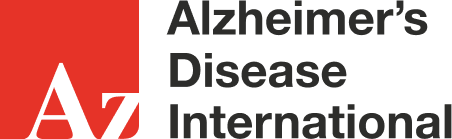 1 września 2022 Prognozuje się, że przypadki demencji w skali świata wzrosną nawet trzykrotnie do 2050 r.Obecnie w Polsce ponad 700 tys. osób żyje z demencją. Co 3 sekundy u kogoś na świecie rozwija się demencja, zanim skończysz czytać tę informację prasową, na świecie będzie o 900 osób więcej z demencją. Prognozuje się, że do 2050 r. liczba chorych na świecie przekroczy 139 mln, co oznacza wzrost o 300% Szacuje się, że do 2050 r. przybędzie około 82 mln osób żyjących z demencją którzy potrzebować będą wsparcia po diagnozie, jednak w Polsce wsparcie to jest nadal niewystarczające. W tym Światowym Miesiącu Choroby Alzheimera Polskie Stowarzyszenie Pomocy Osobom z Chorobą Alzheimera i Alzheimer's Disease International wzywają rządy i placówki zdrowia publicznego do działania oraz stawienia czoła spirali kryzysu zdrowia publicznego. Warszawa: 1 września 2022r.: Na początku Światowego Miesiąca Choroby Alzheimera Polskie Stowarzyszenie Pomocy Osobom z Chorobą Alzheimera i Alzheimer's Disease International (ADI), globalna federacja zrzeszająca ponad 105 stowarzyszeń zajmujących się chorobą Alzheimera i demencją na całym świecie wzywają Światową Organizację Zdrowia (WHO), rządy, instytucje państwowe i samorządowe odpowiedzialne za zdrowie publiczne do pilnego wprowadzenia niezbędnego wsparcia przed i po diagnozie dla osób żyjących z demencją w świetle niespotykanych nowych prognoz. Badania przeprowadzone przez Institute of Health Metrics and Evaluation wykazały, że obecnie około 700 tys. osób w Polsce żyje z demencją, liczba ta ma wzrosnąć do ponad 1,7 mln do 2050 r., co oznacza nadzwyczajny wzrost o około 250%. Chociaż liczby te są szokujące, jest prawdopodobne, że nie do końca odzwierciedlają prawdziwej skali problemu, a pojawiają się dowody na to, że COVID-19 może zwiększać ryzyko rozwoju demencji w późniejszym okresie życia, w połączeniu ze niskimi wskaźnikami diagnozy demencji w wielu krajach. Dyrektor generalny ADI, Paola Barbarino, mówi, że większość rządów na całym świecie nie jest przygotowana i chociaż czas ucieka, wciąż jest czas na działanie. "Eksperci od demencji na całym świecie wykazali, że jesteśmy na drodze do nadzwyczajnego wzrostu częstości występowania demencji w nadchodzących latach. Wiemy, że każda inna choroba, która miała przewidywany wzrost o 250 - 300% w okresie krótszym niż 30 lat, z pewnością zwróciłaby uwagę rządu. Frustrujące jest jednak to, że większość rządów nadal nie ma planów dotyczących demencji, mimo że zobowiązała się do ich opracowania w 2017 roku. I niestety wiemy, że stygmatyzacja i dyskryminacja, które nadal istnieją wokół demencji, oznaczają, że wiele osób nadal nie zgłasza się po diagnozę, wykluczając miliony ludzi na całym świecie z niezbędnego leczenia i wsparcia. Światowy Miesiąc Choroby Alzheimera to coroczna kampania uświadamiająca, która jednoczy ludzi ze wszystkich zakątków świata w celu podniesienia świadomości i rzucenia wyzwania stygmatyzacji, która utrzymuje się wokół choroby Alzheimera i wszystkich rodzajów demencji. Temat tegorocznego Światowego Miesiąca Alzheimera: Poznaj Demencję, Poznaj Alzheimera opiera się na sile wiedzy, ze szczególnym uwzględnieniem leczenia po diagnozie i wsparcia dla osób żyjących z demencją. „W Polsce wielu chorych potrzebuje pilnej wczesnej diagnozy, chorzy już zdiagnozowani często mają utrudniony dostęp do wieloletniej terapii, a zarówno chorzy jak i ich opiekunowie oczekują trwałego wsparcia w wieloletniej opiece, tym bardziej, że około 95% chorych przebywa na stałe w domu. Często opiekunami są ich dorosłe dzieci lub współmałżonkowie - osoby starsze, sami wymagający wsparcia. Brak skutecznego i efektywnego modelu leczenia i opieki socjalnej jest nadal największym wyzwaniem polskiego systemu opieki dla tej grupy chorych i ich opiekunów. Dobry opiekun to zdrowy opiekun” – powiedział Zbigniew Tomczak Prezes Polskiego Stowarzyszenia Pomocy Osobom z Chorobą Alzheimera. Paola Barbarino mówi, że rządy na całym świecie mają do dyspozycji narzędzia do łagodzenia tego kryzysu zdrowia publicznego i zapewnienia niezbędnego wsparcia osobom żyjącym z demencją, jednak wiele rządów nadal odmawia działania: "W 2017 r. wszystkie 194 państwa członkowskie WHO zobowiązały się do podnoszenia świadomości i wdrażania środków zmniejszających ryzyko demencji poprzez globalny plan działania WHO dotyczący reakcji zdrowia publicznego na demencję, jednak jak dotąd tylko 39 państw członkowskich ze 194 wywiązało się ze swojej obietnicy. Dowody i prognozy są jednoznaczne, a rządy stoją przed dwoma wyborami: działać zgodnie ze swoim zobowiązaniem z 2017 r. lub umyślnie zderzyć się z jednym z największych kryzysów zdrowia publicznego naszych czasów. Dane kontaktowe: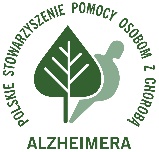 Polskie Stowarzyszenie Pomocy Osobom z Chorobą Alzheimera 	Emilii Plater 47, 00-118 Warszawa Tel.: 	+48 605 606 909 E-mail:	biuro@alzheimer-waw.pl Web: 	www.alzheimer-waw.pl 	www.facebook.com/alzheimerwaw Alzheimer’s Disease International ADI 
ADI jest międzynarodową federacją 105 stowarzyszeń i federacji Alzheimera na całym świecie, w oficjalnych stosunkach ze Światową Organizacją Zdrowia. Wizją ADI jest zapobieganie, opieka i integracja dzisiaj, a leczenie jutro. ADI wierzy, że kluczem do wygrania walki z demencją jest unikalne połączenie globalnych rozwiązań i lokalnej wiedzy. ADI działa lokalnie, umożliwiając stowarzyszeniom Alzheimera promowanie i oferowanie opieki i wsparcia osobom z demencją i ich partnerom opiekuńczym, jednocześnie pracując na całym świecie, aby skupić uwagę na demencji i prowadzić kampanię na rzecz zmiany polityki. Aby uzyskać więcej informacji, odwiedź stronę: www.alzint.org